Leoni sells subsidiary in Bautzen to Ionisos Divestment of non-core business Nuremberg, 4 November 2016 – Leoni, the leading European provider of cables and cable systems to the automotive sector and other industries, has sold the subsidiary Leoni Studer Hard GmbH with its location in Bautzen, Germany, to Ionisos SAS, a French-based specialist in ionizing radiation.“By selling this activity, Leoni is making the first step in streamlining the scope of its Wire & Cable Solutions Division. This process is part of our strategy to develop a more solution-oriented business model“, states Bruno Fankhauser, Member of the Management Board of Leoni AG in charge of the Wire & Cable Solutions Division. The plant in Bautzen, which comprises about 30 employees and two electron beam accelerators, is providing irradiation crosslinking services to third-party customers. Ionisos SAS intends to continue and further enhance the business. For Leoni, however, the electron beam irradiation know-how and offering will remain an important element of its technology portfolio and value chain. For that reason, the company will maintain and concentrate its irradiation crosslinking service business in Däniken, Switzerland, and continue to serve its external customers. With its equipment in Däniken, Leoni is also able to provide sterilisation services for medical and pharmaceutical products.     The process of electron beam treatment allows Leoni to refine cables and other products, which makes them, for example, more resistant to abrasion, chemicals, solvents and temperature fluctuation. (1,583 characters incl. blanks) Related illustration material can be downloaded next to this release at www.leoni.com/en/press/releases/details/leoni-sells-subsidiary-in-bautzen-to-ionisos/About the Leoni GroupLeoni is a global supplier of wires, optical fibers, cables and cable systems as well as related services for the automotive sector and further industries. Leoni develops and produces technically sophisticated products from single-core automotive cables through to complete wiring systems. Leoni’s product range also comprises wires and strands, standardised cables, special cables and cable system assemblies for various industrial markets. The group of companies, which is listed on the German MDAX, employs more than 76,000 people in 32 countries and generated consolidated sales of EUR 4.5 billion in 2015.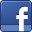 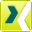 Contact person for journalistsSven SchmidtCorporate Public & Media RelationsLEONI AGPhone	+49 911 2023-467Fax	+49 911 2023-231E-mail	presse@leoni.com